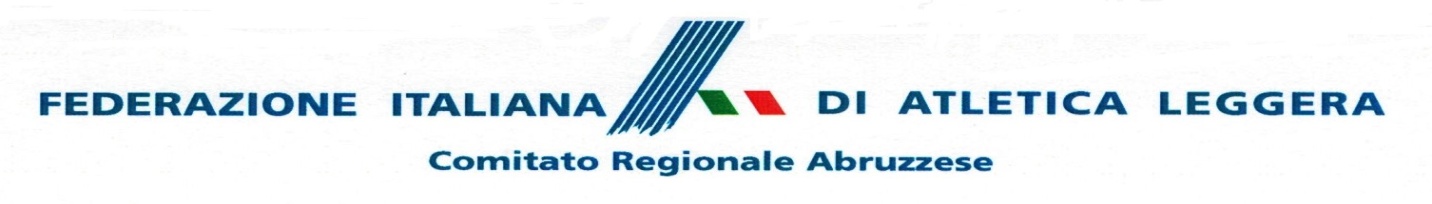 NORME OPERATIVE PER LA PARTECIPAZIONE ALL'ASSEMBLEA REGIONALE STRAORDINARIA ELETTIVAGrand Hotel Adriatico – Domenica 25 Aprile 2021Ai fini di un corretto svolgimento dell’assemblea straordinaria del 25 aprile e per garantire la sicurezza dei partecipanti, si comunicano le seguenti modalità operative, che tutti i presenti saranno tenuti a rispettare. Sono autorizzati a partecipare all’assemblea e ad accedere nella Sala Congressi solo i legali rappresentanti delle società affiliate alla data del 25 aprile, o i loro delegati, oltre ai candidati alle cariche elettive, ai componenti le Commissioni, all’Ufficio di Presidenza ed ai collaboratori dello staff organizzativo.I partecipanti dovranno presentarsi alla registrazione entro gli orari di prima convocazione (09:00) o di seconda convocazione (10:00). Si invitano tutti a presentarsi con congruo anticipo onde svolgere in tranquillità le operazioni di registrazione. La Commissione Verifica Poteri sarà operativa dalle ore 7:30.Tutti coloro che prendono parte all’assemblea dovranno indossare la mascherina e mantenerla indossata per tutta la permanenza nella sala congressi.All’ingresso dell’Hotel sarà misurata la temperatura corporea a tutti i partecipanti: non sarà consentito l’accesso a chiunque abbia temperatura corporea superiore a 37,5°.Contestualmente andrà presentata l’autodichiarazione di assenza di sintomi Covid-19 (stampabile nella pagina sottostante). Si invitano tutti a presentarsi con il modulo già compilato in modo da abbreviare i tempi di ingresso.Subito dopo, presso la zona predisposta, tutti i partecipanti dovranno provvedere ad igienizzarsi le mani.L’ingresso in sala sarà contingentato da apposito personale di servizio.Sarà necessario poi seguire i percorsi segnalati (frecce sul pavimento e cartelli) per recarsi presso la postazione della Commissione Verifica Poteri, per le procedure di accredito e di consegna delle eventuali deleghe.Al momento dell’ingresso nell’area di svolgimento dell’assemblea saranno assegnati ai rappresentanti delle società i rispettivi posti a sedere. Non sarà possibile spostarsi dal posto assegnato se non per tenere i propri interventi nel corso dell’assemblea, per svolgere le operazioni di voto o per necessità comunque inderogabili.Durante la permanenza all’interno della Sala Congressi sarà obbligatorio rispettare sempre il distanziamento minimo di 1 metro dalle altre persone. Negli spostamenti all’interno della sala  sarà obbligatorio seguire i percorsi segnalati.Al termine dell’Assemblea i rappresentanti delle società saranno chiamati per le operazioni di voto, che si svolgeranno presso la postazione predisposta in fondo alla sala.Lo spoglio avverrà subito dopo la conclusione delle operazioni di voto e sarà seguito dalla proclamazione degli eletti.L’uscita dalla Sala Congressi avverrà dall’accesso indicato dalla segnaletica. Modello di dichiarazione da rendere da parte del partecipante all’ ASSEMBLEA  REGIONALE STRAORDINARIA ELETTIVA Grand Hotel Adriatico – Domenica 25 Aprile 2021DICHIARAZIONEIl sottoscritto ____________________________________________________________________ C.F. :________________________________________________________ Attesta□       	di non aver avuto diagnosi accertata di infezione da Covid-19; □       	di non essere sottoposto a regime di quarantena da parte delle Autorità Sanitarie; □  	di non aver avuto, nelle ultime 2 settimane, sintomi riferibili all’infezione da Covid-19; □       	di non aver avuto, nelle ultime 2 settimane, contatti a rischio con persone affette da Covid-19In fede, _______________________________________________ 	                    					  [data e firma leggibile]Nota Le informazioni di cui sopra saranno trattate in conformità al Regolamento UE n.2016/679 (Regolamento generale sulla protezione dei dati personali) per le finalità di prevenzione da Covid-19 di cui all’informativa resa ai sensi dell’art.13 del predetto Regolamento.